Vestby kommuneBoligreserver og forventet utbyggingstaktVedtatt av kommunestyret 14.12.2020I handlingsprogrammet 2021-2024 er det utarbeidet en befolkningsframskriving. Denne oversikten ligger som et grunnlag for befolkningsframskrivingen: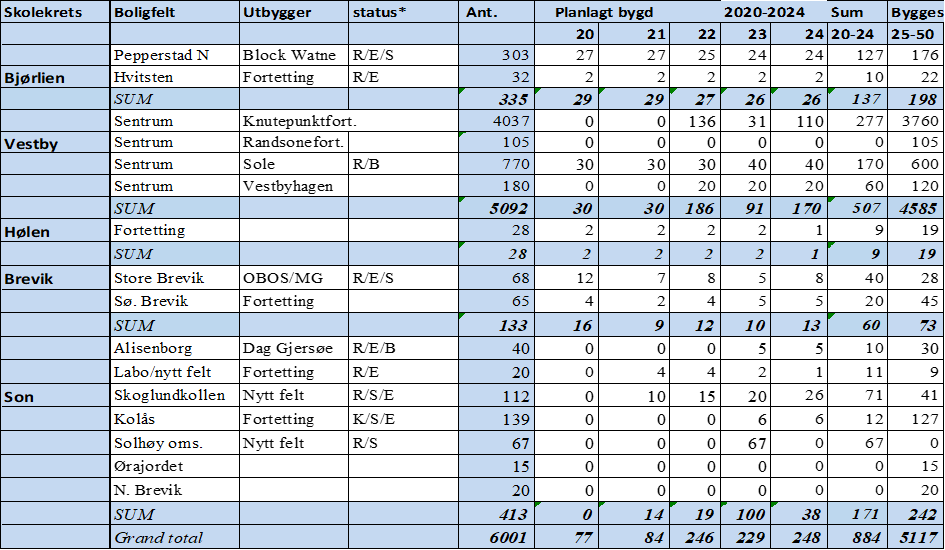 R=regulert, E=enebolig, B=blokk, S=småhus, rekkehus etc., K=avsettes til bolig i kommuneplan ved rullering. 